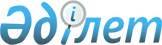 О бюджете села Боранкул на 2018 - 2020 годыРешение Бейнеуского районного маслихата Мангистауской области от 30 декабря 2017 года № 20/163. Зарегистрировано Департаментом юстиции Мангистауской области 23 января 2018 года № 3518.
      Примечание РЦПИ.

      В тексте документа сохранена пунктуация и орфография оригинала.
      В соответствии с Бюджетным кодексом Республики Казахстан от 4 декабря 2008 года, Законом  Республики Казахстан от  23 января  2001 года "О местном государственном управлении и самоуправлении в Республике Казахстан" и решением Бейнеуского районного маслихата от 26 декабря 2017 года №20/156 "О районном бюджете на 2018-2020 годы" (зарегистрировано в Реестре государственной регистрации нормативных  правовых  актов  за №3504), Бейнеуский районный   маслихат РЕШИЛ:
      1. Утвердить бюджет села Боранкул на 2018-2020 годы согласно приложениям 1, 2 и 3 соответственно, в том числе на 2018 год в следующих объемах:
      1) доходы – 43 235,0 тысяч тенге, в том числе по:
      налоговым поступлениям - 25 793,0 тысяч тенге;
      неналоговым поступлениям – 4 102,0 тысяч тенге;
      поступлениям от продажи основного капитала - 0 тенге;
      поступлениям трансфертов - 13 340,0 тысяч тенге;
      2) затраты - 43 235,0 тысяч тенге;
      3) чистое бюджетное кредитование - 0 тенге;
      бюджетные кредиты - 0 тенге;
      погашение бюджетных кредитов - 0 тенге;
      4) сальдо по операциям с финансовыми активами - 0 тенге;
      приобретение финансовых активов - 0 тенге;
      поступления от продажи финансовых активов государства - 0 тенге;
      5) дефицит (профицит) бюджета - 0 тенге;
      6) финансирование дефицита (использование профицита) бюджета -   0 тенге;
      поступление займов - 0 тенге;
      погашение займов - 0 тенге;
      используемые остатки бюджетных средств - 0 тенге.
      Сноска. Пункт 1 - в редакции решения Бейнеуского районного маслихата Мангистауской области от 21.12.2018 № 29/238 (вводится в действие с 01.01.2018).


      2. Принять к сведению, что из районного бюджета в бюджет села Боранкул на 2018 год выделена субвенция в сумме 13 340,0 тысяч тенге.
      Сноска. Пункт 2 - в редакции решения Бейнеуского районного маслихата Мангистауской области от 21.12.2018 № 29/238 (вводится в действие с 01.01.2018).


      3. Государственному учреждению "Аппарат Бейнеуского районного маслихата" (Ж.Оспанов) обеспечить государственную регистрацию настоящего решения в органах юстиции, его официальное опубликование в Эталонном контрольном банке нормативных правовых актов Республики Казахстан и в средствах массовой информации.      
      4. Контроль за исполнением настоящего решения возложить на заместителя акима района К.Абилшееву.
      5. Настоящее  решение  вводится  в  действие  с  1  января  2018  года.
      "СОГЛАСОВАНО"
      Руководитель государственного
      учреждения "Бейнеуский районный отдел
      экономики и финансов"
      Б.Б.Азирханов
      "30" декабрь 2017 год
      Аким села Боранкул
      М.Торегожин
      "30" декабрь 2017 год Бюджет села Боранкул на 2018 год
      Сноска. Приложение 1 - в редакции решения Бейнеуского районного маслихата Мангистауской области от 21.12.2018 № 29/238 (вводится в действие с 01.01.2018). Бюджет села Боранкул на 2019 год Бюджет села Боранкул на 2020 год
					© 2012. РГП на ПХВ «Институт законодательства и правовой информации Республики Казахстан» Министерства юстиции Республики Казахстан
				
      Председатель сессии

М.Кырымкулов

      Секретарь районного маслихата

А.Улукбанов
Приложение 1
к решению Бейнеуского районного
маслихата от 30 декабря 2017 года
№ 20/163

Категория
Категория
Категория
Категория
Категория
Сумма, тысяч тенге
Класс
Класс
Класс
Класс
Сумма, тысяч тенге
Подкласс
Подкласс
Подкласс
Сумма, тысяч тенге
Наименование
Наименование
Сумма, тысяч тенге
1.Доходы
43 235,0
1
Налоговые поступления
25 793,0
01
Подоходный налог
14 668,0
2
Индивидуальный подоходный налог
14 668,0
04
Hалоги на собственность
11 125,0
1
Hалоги на имущество
274,0
3
Земельный налог
121,0
4
Hалог на транспортные средства
10 730,0
2
Неналоговые поступления
4 102,0
01
Доходы от государственной собственности
623,0
5
Доходы от аренды имущества, находящегося в государственной собственности
623,0
06
Прочие неналоговые поступления
3 479,0
1
Прочие неналоговые поступления
3 479,0
4
Поступления трансфертов 
13 340,0
02
Трансферты из вышестоящих органов государственного управления
13 340,0
3
Трансферты из районного (города областного значения) бюджета 
13 340,0
Функциональная группа
Функциональная группа
Функциональная группа
Функциональная группа
Функциональная группа
Сумма, тысяч тенге
Админстратор бюджетных программ
Админстратор бюджетных программ
Админстратор бюджетных программ
Админстратор бюджетных программ
Сумма, тысяч тенге
Программа
Программа
Программа
Сумма, тысяч тенге
Наименование
Наименование
Сумма, тысяч тенге
2. Затраты
43 235,0
01
Государственные услуги общего характера
33 549,0
124
Аппарат акима города районного значения, села, поселка, сельского округа
33 549,0
001
Услуги по обеспечению деятельности акима города районного значения, села, поселка, сельского округа
33 549,0
07
Жилищно-коммунальное хозяйство
9 686,0
124
Аппарат акима города районного значения, села, поселка, сельского округа
9 686,0
008
Освещение улиц в населенных пунктах
1 500,0
009
Обеспечение санитарии населенных пунктов
440,0
011
Благоустройство и озеленение населенных пунктов
7 746,0
3.Чистое бюджетное кредитование
0,0
Бюджетные кредиты
0,0
Погашение бюджетных кредитов
0,0
4. Сальдо по операциям с финансовыми активами
0,0
Приобретение финансовых активов
0,0
Поступления от продажи финансовых активов государства
0,0
5. Дефицит (профицит) бюджета
0,0
6. Финансирование дефицита (использование профицита) бюджета
0,0
Поступление займов
0,0
Погашение займов
0,0
Используемые остатки бюджетных средств
0,0Приложение 2
к решению Бейнеуского районного
маслихата от 30 декабря 2017 года
№ 20/163

Категория
Категория
Категория
Категория
Категория
Сумма, тысяч тенге
Класс
Класс
Класс
Класс
Сумма, тысяч тенге
Подкласс
Подкласс
Подкласс
Сумма, тысяч тенге
Наименование
Наименование
Сумма, тысяч тенге 1.ДОХОДЫ 22 716,0
1
Налоговые поступления
21 904,0
01
Подоходный налог
9 100,0
2
Индивидуальный подоходный налог
9 100,0
04
Hалоги на собственность
12 804,0
1
Hалоги на имущество
6 421,0
3
Земельный налог
260,0
4
Hалог на транспортные средства
6 123,0
2
Неналоговые поступления
812,0
01
Доходы от государственной собственности
812,0
5
Доходы от аренды  имущества, находящегося в государственной собственности
812,0
Функциональная группа
Функциональная группа
Функциональная группа
Функциональная группа
Функциональная группа
Сумма, тысяч тенге
Администратор бюджетных программ
Администратор бюджетных программ
Администратор бюджетных программ
Администратор бюджетных программ
Сумма, тысяч тенге
Программа
Программа
Программа
Сумма, тысяч тенге
Наименование
Наименование
Сумма, тысяч тенге 2. ЗАТРАТЫ 22 716,0
01
Государственные услуги общего характера
22 276,0
124
Аппарат акима города районного значения, села, поселка, сельского округа
22 276,0
001
Услуги по обеспечению деятельности акима города районного значения, села, поселка, сельского округа
22 276,0
07
Жилищно-коммунальное хозяйство
440,0
124
Аппарат акима города районного значения, села, поселка, сельского округа
440,0
009
Обеспечение санитарии населенных пунктов
440,0 3.ЧИСТОЕ БЮДЖЕТНОЕ КРЕДИТОВАНИЕ 0,0
Бюджетные кредиты
0,0
Погашение бюджетных кредитов
0,0 4. САЛЬДО ПО ОПЕРАЦИЯМ С ФИНАНСОВЫМИ АКТИВАМИ 0,0
Приобретение финансовых активов
0,0
Поступления от продажи финансовых активов государства
0,0 5. ДЕФИЦИТ (ПРОФИЦИТ) БЮДЖЕТА 0,0 6. ФИНАНСИРОВАНИЕ ДЕФИЦИТА  (ИСПОЛЬЗОВАНИЕ ПРОФИЦИТА) БЮДЖЕТА 0,0
Поступление займов
0,0
Поступления займов
0,0
Используемые остатки бюджетных средств
0,0Приложение 3
к решению Бейнеуского районного
маслихата от 30 декабря 2017 года
№ 20/163

Категория
Категория
Категория
Категория
Категория
Сумма, тысяч тенге
Класс
Класс
Класс
Класс
Сумма, тысяч тенге
Подкласс
Подкласс
Подкласс
Сумма, тысяч тенге
Наименование
Наименование
Сумма, тысяч тенге 1.ДОХОДЫ 23 681,0
1
Налоговые поступления
22 869,0
01
Подоходный налог
9 200,0
2
Индивидуальный подоходный налог
9 200,0
04
Hалоги на собственность
13 669,0
1
Hалоги на имущество
6 855,0
3
Земельный налог
262,0
4
Hалог на транспортные средства
6 552,0
2
Неналоговые поступления
812,0
01
Доходы от государственной собственности
812,0
5
Доходы от аренды  имущества, находящегося в государственной собственности
812,0
Функциональная группа
Функциональная группа
Функциональная группа
Функциональная группа
Функциональная группа
Сумма, тысяч тенге
Администратор бюджетных программ
Администратор бюджетных программ
Администратор бюджетных программ
Администратор бюджетных программ
Сумма, тысяч тенге
Программа
Программа
Программа
Сумма, тысяч тенге
Наименование
Наименование
Сумма, тысяч тенге 2. ЗАТРАТЫ 23 681,0
01
Государственные услуги общего характера
23 211,0
124
Аппарат акима города районного значения, села, поселка, сельского округа
23 211,0
001
Услуги по обеспечению деятельности акима города районного значения, села, поселка, сельского округа
23 211,0
07
Жилищно-коммунальное хозяйство
470,0
124
Аппарат акима города районного значения, села, поселка, сельского округа
470,0
009
Обеспечение санитарии населенных пунктов
470,0 3.ЧИСТОЕ БЮДЖЕТНОЕ КРЕДИТОВАНИЕ 0,0
Бюджетные кредиты
0,0
Погашение бюджетных кредитов
0,0 4. САЛЬДО ПО ОПЕРАЦИЯМ С ФИНАНСОВЫМИ АКТИВАМИ 0,0
Приобретение финансовых активов
0,0
Поступления от продажи финансовых активов государства
0,0 5. ДЕФИЦИТ (ПРОФИЦИТ) БЮДЖЕТА 0,0 6. ФИНАНСИРОВАНИЕ ДЕФИЦИТА  (ИСПОЛЬЗОВАНИЕ ПРОФИЦИТА) БЮДЖЕТА 0,0
Поступление займов
0,0
Поступления займов
0,0
Используемые остатки бюджетных средств
0,0